Lesson 15:  Solution Sets of Two or More Equations (or
Inequalities) Joined by “And” or “Or” Student OutcomesStudents describe the solution set of two equations (or inequalities) joined by either “and” or “or” and graph the solution set on the number line.ClassworkExercise 1 (6 minutes)   It may be helpful to some students to review some of the vocabulary used here, such as compound sentence (a sentence that contains at least two clauses) or declarative sentence (a sentence in the form of a statement).Give students a few minutes to work on the exploration independently and then 1 minute to compare answers with a partner.  Discuss results as a class, particularly the difference between separating the declarations by “and” and by “or.”  
Exercise 1Determine whether each claim given below is true or false.Right now, I am in math class and English class.   	b.     Right now, I am in math class or English class.False				        	        True (assuming they are answering this in class)	 and .			d.      and  True				 	         False	 or . 			f.     or  True					        FalseThese are all examples of declarative compound sentences.When the two declarations in the sentences above were separated by “and,” what had to be true to make the statement true?Both declarations had to be true.	When the two declarations in the sentences above were separated by “or,” what had to be true to make the statement true?At least one declaration had to be true.Discuss the following points with students: The word “and” means the same thing in a compound mathematical sentence as it does in an English sentence.If two clauses are separated by “and,” both clauses must be true for the entire compound statement to be deemed true.The word “or” also means a similar thing in a compound mathematical sentence as it does in an English sentence.  However, there is an important distinction:  In English the word “or” is commonly interpreted as the exclusive or, one condition or the other is true, but not both.  In mathematics, either or both could be true.  If two clauses are separated by “or,” one or both of the clauses must be true for the entire compound statement to be deemed true.Example 1 (5 minutes) Work through the four examples as a class.  
Example 1Solve each system of equations and inequalities.Exploratory Challenge/Exercise 2 (10 minutes)Provide students with colored pencils and allow them a couple of minutes to complete (a) through (c).  Then, stop and discuss the results.
Exercise 2Using a colored pencil, graph the inequality  on the number line below.Using a different colored pencil, graph the inequality on the number line below.Using a third colored pencil, darken the section of the number line where and .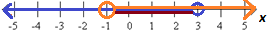 In order for the compound sentence  and  to be true, what has to be true about ?   has to be both greater than  and less than .  (Students might also verbalize that it must be between  and , not including the points  and .)On the graph, where do the solutions lie?  Between  and , not including the points  and Have students list some of the solutions to the compound inequality.  Make sure to include examples of integer and non-integer solutions.  How many solutions are there to this compound inequality?An infinite numberIntroduce the abbreviated way of writing this sentence:Sometimes this is written as  .   Use this notation to further illustrate the idea of  representing all numbers strictly between  and . Allow students a couple of minutes to complete (d) through (f).  Then, stop and discuss the results.Using a colored pencil, graph the inequality  on the number line below.Using a different colored pencil, graph the inequality   on the number line below.Using a third colored pencil, darken the section of the number line where  or.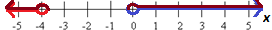 In order for the compound sentence  or  to be true, what has to be true about ?  It could either be less than , or it could be greater than .On the graph, where do the solutions lie?  To the left of  and to the right of Have students list solutions to the compound inequality.  Make sure to include examples of integer and non-integer solutions.  How many solutions are there to this compound inequality?Infinitely manyWould it be acceptable to abbreviate this compound sentence as follows:  ?  No.Explain why not.Those symbols suggest that  must be greater than zero and less than  at the same time, but the solution is calling for  to be either less than  or greater than zero.  Allow students a couple of minutes to complete (g) through (i) and discuss answers. Graph the compound sentence  or  on the number line below.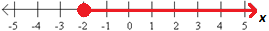 How could we abbreviate the sentence  or ?Rewrite  as a compound sentence and graph the solutions to the sentence on the number line below.                                                                                                                      or Example 2 (3 minutes)Work through Example 2 as a class.  
Example 2Graph each compound sentence on a number line. or 					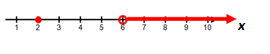  or 			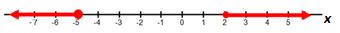 Rewrite as a compound sentence and graph the sentence on a number line.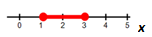  and Exercise 3 (5 minutes)Give students a couple of minutes to read through Exercise 3 and try it independently before comparing answers with a neighbor or discussing as a class. 
Exercise 3Consider the following two scenarios.  For each, specify the variable and say, “ is the width of the rectangle,” for example, and write a compound inequality that represents the scenario given.  Draw its solution set on a number line.  
Exercise 4 (10 minutes)Give students time to work on the problems, and then allow for sharing of answers, 
possibly with a neighbor or with the class. 
Exercise 4Determine if each sentence is true or false.  Explain your reasoning. and  .			b.      or True					        True
Solve each system and graph the solution on a number line. or 			d.      or 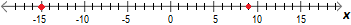 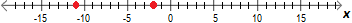 
Graph the solution set to each compound inequality on a number line. or 				f.     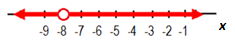 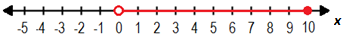 Write a compound inequality for each graph. 						h. 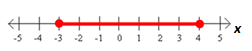 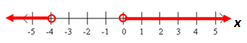 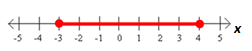 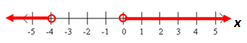 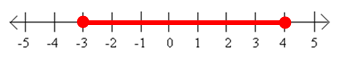 					 or A poll shows that a candidate is projected to receive  of the votes.  If the margin for error is plus or minus , write a compound inequality for the percentage of votes the candidate can expect to get.let percentage of votes     Mercury is one of only two elements that is liquid at room temperature.  Mercury is non-liquid for temperatures less than °F or greater than °F.  Write a compound inequality for the temperatures at which mercury is non-liquid.Let  temperatures (in degrees F) for which mercury is non-liquid	 or As an extension, students can come up with ways to alter parts (a) and (b) to make them false compound statements.  Share several responses.Ask the following:What would be a more concise way of writing the sentence for part (e)?	For part (f), list some numbers that are solutions to the inequality.  What is the largest possible value of ?	What is the smallest possible value of ?  This is tougher to answer.   can be infinitely close to  but cannot equal zero.  Therefore, there is no absolute smallest value for  in this case.  For parts (i) and (j), make sure students specify what the variable they choose represents.Closing (2 minutes)Lead a conversation on the idea that in math, as in English, it is important that we are precise in our use of language and that we are able to read (and comprehend) and write mathematical sentences.  Ask students to give examples to justify why the precision is important in math, and why it is important in English.
Reinforce that, in mathematical sentences, like in English sentences, a compound sentence separated byAND is true if both clauses are true.OR is true if at least one of the clauses is true. Exit Ticket (5 minutes) Name ___________________________________________________		Date____________________Lesson 15:  Solution Sets of Two or More Equations (or Inequalities) Joined by “And” or “Or”Exit Ticket  Solve the system and graph the solution set on a number line.		 or Write a different system of equations that would have the same solution set.  Swimming pools must have a certain amount of chlorine content.  The United States standard for safe levels of chlorine in swimming pools is at least  part per million and no greater than  parts per million.  Write a compound inequality for the acceptable range of chlorine levels.Consider each of the following compound sentences: and 			 or Does the change of word from “and” to “or” change the solution set?  Use number-line graphs to support your answer.Exit Ticket Sample SolutionsSolve the system and graph the solution set on a number line.		 or 		 or 	  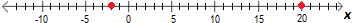 Write a different system of equations that would have the same solution set.  sample answer:   or Swimming pools must have a certain amount of chlorine content.  The United States standard for safe levels of chlorine in swimming pools is at least  part per million and no greater than  parts per million.  Write a compound inequality for the acceptable range of chlorine levels.Let  chlorine level in a swimming pool (in parts per million)     Consider each of the following compound sentences: and 			 or           Does the change of word from “and” to “or” change the solution set?  Use number-line graphs to support your answer.For the first sentence, both statements must be true, so x can only equal values that are both greater than  and less than .  For the second sentence, only one statement must be true, so  must be greater than  or less than .  This means can equal any number on the number line.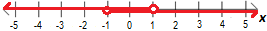 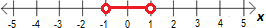 Problem Set Sample SolutionsConsider the inequality .Rewrite the inequality as a compound sentence.			 and Graph the inequality on a number line.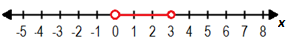 How many solutions are there to the inequality?  Explain.There are an infinite number of solutions.   can be any value between  and , which includes the integer values of  and  as well as non-integer values.  The set of numbers between  and  is infinite.What are the largest and smallest possible values for ?  Explain.  There is no absolute largest or absolute smallest value for .   can be infinitely close to  or to  but cannot equal either value.If the inequality is changed to , then what are the largest and smallest possible values for ?In this case, we can define the absolute maximum value to be  and the absolute minimum value to be .Write a compound inequality for each graph.   or  			                   3.      or , which can be written as 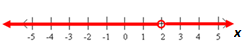 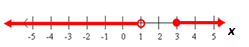 Write a single or compound inequality for each scenario.The scores on the last test ranged from  to . scores on last test	To ride the roller coaster, one must be at least  feet tall.height (in feet) to ride the roller coaster	Unsafe body temperatures are those lower than 96°F or above 104°F. body temperature (in degrees F) that are unsafe     or  Graph the solution(s) to each of the following on a number line.and 		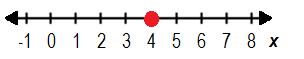 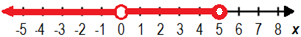  and 		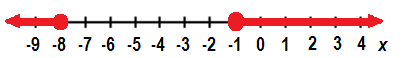  or 		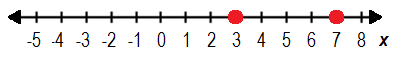  or 		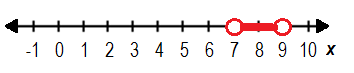  and 		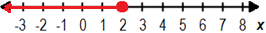  or 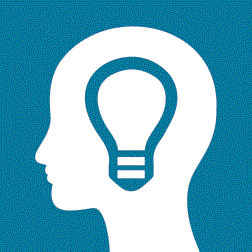  or  	 or  or  and 	and 	 and .The empty set.ScenarioVariableInequalityGrapha.   Students are to present a persuasive speech in English class.  The guidelines state that the speech must be at least  minutes but not exceed  minutes.Let  length of time of the speech. and 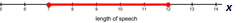 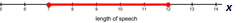 b.   Children and senior citizens receive a discount on tickets at the movie theater.  To receive a discount, a person must be between the ages of  and , including  and , or  years of age or older.   Let  age of moviegoer who receives a discount. or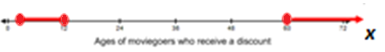 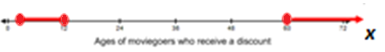 